16 ноября – Международный день толерантности (терпимости)Этот праздник был учрежден в 1996 году по решению Генеральной Ассамблеи ООН. День толерантности посвящен соблюдению принятой в 1995 году Декларации терпимости. Его цель заключается в том, чтобы снизить распространяющиеся в последнее время по всей планете случаи проявления насилия и экстремизма, понять, что мы все одна большая семья.В нашей школе в  период с 16 по 23 ноября прошли мероприятия, посвященные Дню толерантности.Для учащихся с 5 по 11 класс были проведены классные часы, беседы «Мы разные, но все мы вместе», с просмотров видеороликов о толерантности и дальнейшим обсуждением вопросов какими чертами должен обладать толерантный человек. В 1-4 классах проведены беседы о дружбе и взаимопомощи. Ребята разбирали пословицы, анализировали рассказы и сделали вывод о том, что приятно, когда другим делаешь добро. 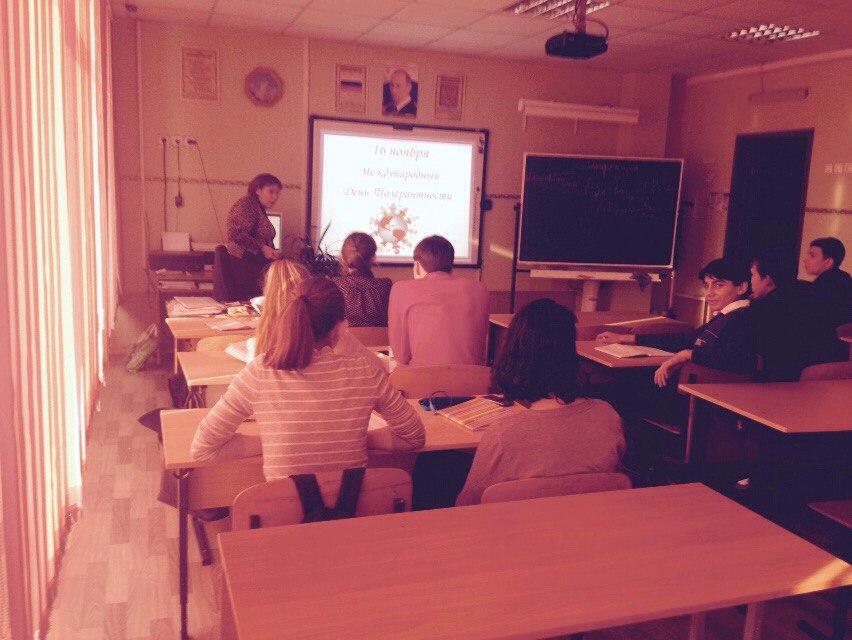 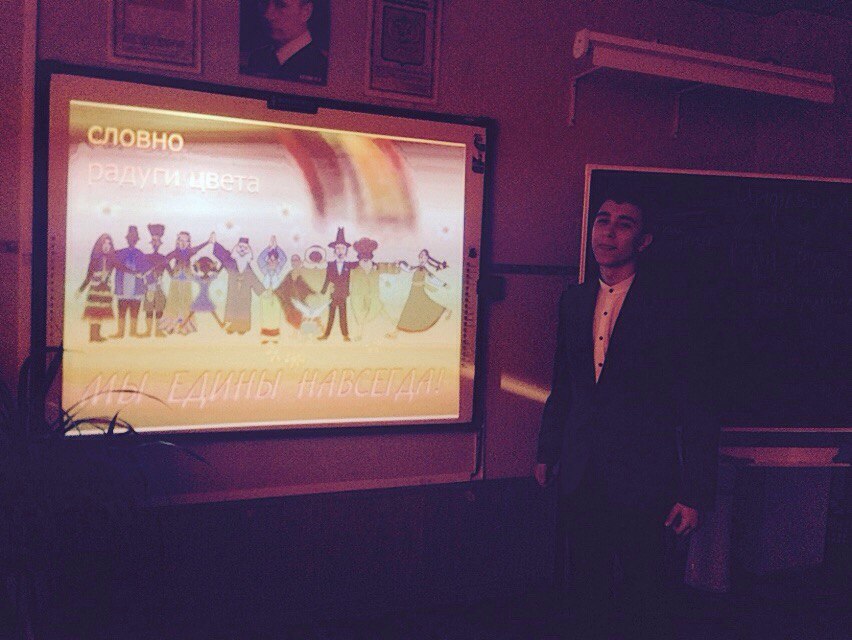 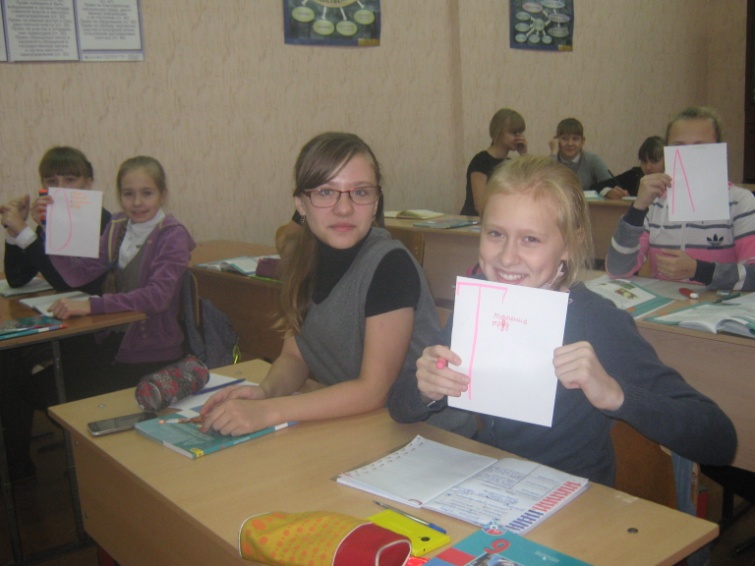 